Опыт работы по теме: «Реализация основных требований ФГОС в коррекционной работе ДОУ»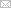 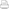                                        Трудно представить себе лучший метод                                        воспитания, чем тот, который открыт и                                        проверен опытом веков; он может быть                                        выражен в двух положениях — гимнастика                                        для тела и музыка для души. Ввиду этого,                                        воспитание в музыке надо считать главным:                                        благодаря ему ритм и гармония глубоко                                        внедряются в нашу душу, овладевают ею,                                        наполняют ее красотой и делают человека                                        прекрасно мыслящим...                                          Платон, древнегреческий философ.1 Актуальность работы    Одной из самых тревожных тенденций сегодняшнего времени является рост количества детей с проблемами в развитии. В связи с этим работа по сохранению, укреплению и восстановлению здоровья детей в условиях ДОО должна занимать исключительное положение.   Такие дети есть среди тех, с кем мы работаем в детском саду. В результате диагностирования и психолого-педагогического обследования детей специалистами нашего детского сада были выявлены дети с различными нарушениями в психомоторном и речевом развитии.2 Перспективность и научно-методическое обоснование    Но возникает вопрос: как реализовать одновременно две основные цели- сохранить здоровье ребенка и решить коррекционно-развивающие задачи?    В современных условиях педагогам ДОО отводится немаловажная роль в коррекции и развитии детей дошкольного возраста. Необходимым условием реализации ФГОС ДО становится психологическое сопровождение воспитательно - образовательного процесса, при котором большую роль играет формирование тесного сотрудничества всех его участников.    Согласно ФГОС образовательные области являются взаимодополняющими, поэтому участие музыкального руководителя предусматривается в той или иной мере при реализации каждой их них.3 Практическая значимостьЦели и задачи музыкально-коррекционной деятельности в МБДОУ №5 «Калинка»:развитие памяти, мышления, воображения, слуха, чувства ритма;развитие и накопление элементарных двигательных навыков;формирование правильной осанки;повышение работоспособности и двигательной активности;развитие представлений о прастранстве и умении ориентироваться в нем;развитие творческих способностей.Виды музыкально-коррекционной работы, используемые в моей работе:Занятие по логоритмике.Пальчиковая гимнастика для мелкой моторики рук.Упражнения для нормализации мышечного тонуса- силы и точности движений.Певческие упражнения для развития силы, высоты, тембра голоса.Упражнения для развития речевого, певческого дыхания.Театрализованные игры, упражнения, игры-драматизации на восприятие образов и выражение их мимикой, жестами, пластикой, речью, интонацией.Упражнения, пляски, игры, хороводы на развитие чувства темпа и ритма в музыку, движениях, речи, в игре на ДМИ.Игры, хороводы, танцевальные композиции, направленные на воспитание личностных качеств, коллективизма, взаимной поддержки.    Комплексный и системный подход к решению проблем является основой для взаимодействия специалистов и воспитателей. Современные тенденции модернизации образования диктуют необходимость всесторонней и тщательной проработки организационно-содержательных аспектов психолого-педагогической помощи детям.    В нашем дошкольном учреждении педагоги нашли оптимальное решение — это проведение интегрированных занятий, ведь интеграция всех образовательных областей и, следовательно, деятельности всего коллектива детского сада — еще одно требование, обозначенное в ФГОС.   Такие занятия решают многие задачи развития детей, строятся на разных видах деятельности и позволяют не превышать допустимый объем учебной нагрузки.Интегрированные занятия направлены на:максимальное, всестороннее развитие ребенка в соответствии с его возможностями;коррекцию его психофизических особенностей;актуальное включение в окружающую социальную среду;подготовку к школьному обучению.     В организации проведении интегрированных занятий в нашем ДОУ я как музыкальный руководитель участвую совместно с учителем-логопедом, воспитателем, педагогом-психологом, инструктором по физкультуре. Тема занятий определяется исходя из тем, которые выделены в образовательной программе.     Реализация коррекционно-развивающих задач именно на интегрированных занятиях является очень актуальной. Это связано с тем, что можно одновременно реализовать следующие задачи:развитие и коррекция познавательной сферы и активности;речевое развитие;формирование коммуникативных навыков;реализация творческих способностей;снижение тревожности и агрессивности;создание эмоционального благополучного состояния;формирование адекватной самооценки и уверенности в себе.    Важно отметить, что любая образовательная деятельность в нашем ДОУ строится с учетом возрастных особенностей детей. В связи с этим временные рамки варьируются от 20 минут до 40 минут. Взаимодействие музыкального руководителя и участников воспитательно - образовательного процесса осуществляется по разработанной модели, которая позволяет скоординировать деятельность взрослых по отношению к детям и спрогнозировать положительные результаты реализации дошкольной основной общеобразовательной программы.      При проведении интегрированной образовательной деятельности, вся коррекционно-развивающая работа строится по определенной схеме:Приветствие (своеобразный ритуал, который позволяет настроиться на совместную работу).Введение в тему («сказочный» момент).Игры и упражнения по теме НОД (выполняют всю смысловую нагрузку, позволяют сконцентрироваться на основном и раскрыться внутреннему потенциалу каждого ребенка).Физкультминутка (подбирается по теме НОД, может проводиться между играми и упражнениями).Творческое задание (позволяет раскрыть каждому ребенку свои творческие способности, воображение).Выход из темы, прощание (ритуал окончания НОД, основная цель: создание у каждого ребенка чувства принадлежности к группе и закрепление положительных эмоций от деятельности на занятии).4 Конечный результат педагогической деятельности   Наблюдается положительная динамика:Повышение уровня развития музыкальных и творческих способностей детей.Стабильность эмоционального благополучия каждого ребенка.Повышение уровня речевого развития.Снижение уровня заболеваемости.Стабильность физической и умственной работоспособности во всех сезонах года, независимо от погоды.Вывод. Результативность музыкально-коррекционных и интегрированных занятий наглядно прослеживается на динамике психического и речевого развития воспитанников: в формировании у них чувства уверенности в своих силах, гармонизации эмоционально-личностной сферы через общение с музыкой. Здесь в полной мере срабатывает принцип: музыка радует, музыка лечит, музыка воспитывает.